Mot de l’Évêque pour le Carême :Oser la confiance!Le Carême revient avec son invitation à marcher sur la voie de la conversion, de la réconciliation et de l’ouverture à Dieu et aux autres. Encore une fois, nous sommes appelés à revenir à Dieu, aux sources de la vie que sont la prière, la Parole, les sacrements, la sortie de soi vers l’autres, spécialement celui qui est démuni, seul ou affligé. Qu’allons-vous répondre?Osons donc la confiance. D’abord en Jésus, le Fils bien-aimé du Père. Écoutons-Le pour discerner la volonté de Dieu au milieu de tant de voix qui veulent nous entraîner sur le chemin du plaisir, de la satisfaction égoïste et de l’indifférence à l’autre. Osons la confiance pour reconnaître les signes de la présence de Dieu dans les événements et dans les personnes qui, comme nous, cherchent le bonheur et un sens à leur vie. Osons la confiance pour reconnaître l’amour  au milieu de la nuit du monde, de la souffrance et de la mort. Osons la confiance en la Vie, en la solidarité, en la communion fraternelle, en l’Amour plus fort que la haine et la mort! Osons la confiance pour nous ouvrir à l’étranger qui frappe à notre porte et qui attend accueil et soutien. Comme le disait le pape François dans son message du Carême 2017, «l’autre est un don». Je fais confiance en la générosité de votre réponse à l’appel de Dieu.Bon Carême 2018!Le Notre-Père nouvelle version!Nous attendions la nouvelle version du Notre-Père pour le temps de l’Avent 2017. Bien que plusieurs pays francophone l’utilise déjà, il sera plutôt en vigueur finalement au Canada pour l’Avent 2018, lors de la sortie du nouveau missel romain. Je vous laisse à ce sujet ce texte explicatif venant du site du diocèse de Québec : Ecdq.orgLes catholiques du Canada français ne diront éventuellement plus «Ne nous soumets pas à la tentation», mais «Ne nous laisse pas entrer en tentation». La formulation actuelle, qui remonte à 1966, n’est pas fautive. Elle peut cependant être facilement mal comprise et laisser supposer une certaine responsabilité de Dieu dans la tentation qui peut mener au péché, comme s’il pouvait être l’auteur du mal. La formulation a donc été rectifiée lors de la rédaction de la nouvelle traduction intégrale en français de la Bible liturgique en 2013.Au Canada, le Notre Père révisé sera utilisé lorsque paraîtra le nouveau Missel Romain, prévu pour l’Avent 2018. Certains pays comme le Bénin et la Belgique utilisent déjà la nouvelle formulation et elle entrera en vigueur en France le 3 décembre 2017.L’abbé Clément †Campagne de Développement et PaixGrâce aux fonds versés annuellement par les catholiques durant le Carême de partage, Développement et Paix appuie 170 partenaires et 202 projets dans 36 pays à travers le monde ! Il y a plusieurs façons de prendre part au Carême. Cette année, Développement et Paix nous encourage à nous mobiliser Ensemble pour la paix, en allant à la rencontre de communautés dont la vie s’est transformée grâce à votre soutien.La quête spéciale pour Développement et Paix aura lieu le 18 mars prochain, donnez généreusement !!! Journée spaghetti des Chevaliers de ColombUne journée spaghetti est organisée par les Chevaliers de Colomb de Mercier du conseil 7554, au profit de la sclérose en plaques. Cette journée sera présidée par Madame Nancy Boucher-Morin, elle-même atteinte de cette maladie.Lieu : Centre Roger-TougasLe 18 mars de 11h à 19h.Le coût des billets est de 12$.Pour obtenir des billets : Alain Viau au 450-691-1773.Nous recommandons à vos prières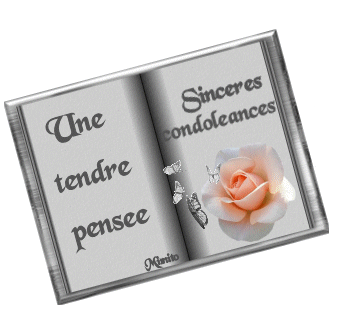 Madame Manon Dubé, décédé le 13 janvier 2018. Ses funérailles ont été célébrées dans notre paroisse samedi le 24 février.Nos sympathies à la famille.Semaines 18 fév. Au 4 mars 2018Samedi le 17 février16h00	Denis Lacoste-3e ann./ Son épouse et les enfants	Claire Monette/ Offrandes aux funéraillesDimanche le 18 février~ 1er dimanche du Carême9h00	Johanne Vinette/ Famille Vinette	Jean-Jacques Delmaire/ Sa nièce Linda Petit	Denise Laplante/ Offrandes aux funérailles	Notre-Dame-du-Cap- Faveur obtenue/Une paroissienne	Édouard Richard- 5e mois/ Son épouseMercredi le 21 février  19h30	Jean-Gilles Giroux/ Offrandes aux funéraillesSamedi le 24 février16h00	Léo Morand/ Murielle LéveilléDimanche 25 février~ 2e dimanche du Carême9h00	Claire Monette/ Famille Truchon	Lilianne-18e ann./ Sa mèreMercredi le 28 février 19h30	Réal Beaulieu/ Offrandes aux funéraillesSamedi le 3 mars16h00	Jean-Paul Prud’homme/ Marcel	André Laberge/ Rita BourdeauDimanche le 4 mars~ 3e dimanche du Carême9h00	Alexandre Poirier/ Offrandes aux funérailles	Hortense Lefebvre-Martin/ Société St-Jean-BaptisteFaire chanter une messe (une intention); 15 $Faire brûler la lampe du sanctuaire; 10 $PRIÈRES ET ADORATIONSte-Marguerite-d’Youville : lundi soir, adoration à 19 h30			 Mercredi après la messe, de 9h à 17hSte-Philomène : mercredi après la messe de 20h à 21h00	1er vendredi  du  mois;  adoration de 10h00 à 12h00St-Joachim : jeudi matin après la messe, de 9h à 10h00Quêtes :	3 et 4 février :	  	580,00 $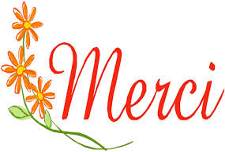 	10 et 11 février :		531,20 $